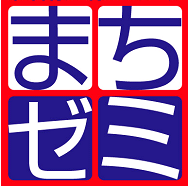 あなたのお店のファンづくりのために、参加しませんか？どんな業種・事業所でも参加できるのが、このイベントの特徴です。話だけでも聞いてみてください。商取引において、当事者の売り手と買い手だけでなく、その取引が社会全体の幸福につながるものでなければならないという意味での、『売り手よし、買い手よし、世間よし』という近江商人『三方よし』の精神をもって、日野の個店、商店街のファンづくりのために行います。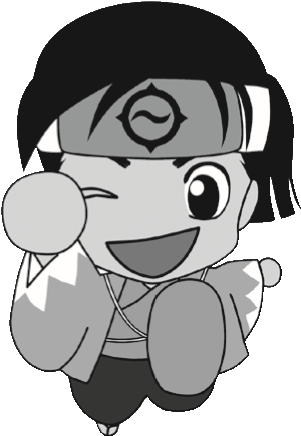 あなたが講師！  あなたのお店が教室の『まちゼミ』です。商業者のプロの技や知識をお客様に教えて、お店のファンをつくります。まずは、聞いてみることから。説明会に是非、ご参加下さい。◆申込方法「説明会参加申込書」にてFAX、E-mail（y.kubo@shokokai-tokyo.or.jp）、又は電話にてお申し込みください。※ファックス、メールにて申込を頂きましたら商工会に送信した旨のご連絡（℡042-581-3666）をお願いいたします。（未着防止のため）◆　説明会申込書　◆※上記説明会に参加できない方は、商工会館にて個別で説明させていただきます。※日野まちゼミ参加店は最低１回、説明会に出席して頂く必要があります。FAX送付先＝042-586-6063いずれかに○開催日時会　　場内容６月２１日（水）14時30分～日野市商工会３階会議室初級編６月２１日（水）19時～        日野市商工会３階会議室初級編７月１９日（水）14時30分～日野市商工会３階会議室実践編７月１９日（水）19時～　 　　日野市商工会３階会議室実践編事業所名出席者名電話番号ＦＡＸＥ-ｍａｉｌ